SLUŽBENE  NOVINEGRADA POŽEGE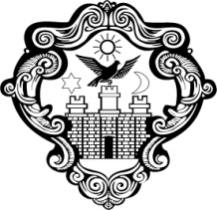 Požega, 24. travnja 2020.  				    Broj: 6.List izlazi po potrebiGodišnja pretplata 150,00 kn				Cijena ovom broju 20,00 kn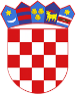 R  E  P  U  B  L  I  K  A    H  R  V  A  T  S  K  APOŽEŠKO-SLAVONSKA  ŽUPANIJAGRAD POŽEGA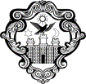 Gradsko vijećeKLASA: 601-01/20-01/3URBROJ: 2177/01-02/01-20-4Požega, 23. travanj 2020.Na temelju članka 35. stavka 1. točke 2. Zakona o lokalnoj i područnoj (regionalnoj) samoupravi (NN, broj: 33/01., 60/01. - vjerodostojno tumačenje, 129/05., 109/07., 125/08., 36/09., 150/11., 150/11., 144/12., 19/13.- pročišćeni tekst, 137/15.- ispravak, 123/17. i 98/19.), članka 48. stavka 4. Zakona o predškolskom odgoju i obrazovanju (NN, broj: 10/97., 107/07., 94/13. i 98/19.), Odluke  o obustavi izvođenja nastave u visokim učilištima, srednjim i osnovnim školama te redovnog rada ustanova predškolskog odgoja i obrazovanja i uspostavi nastave na daljinu (NN, broj: 29/20.) i članka 36. stavka 1. podstavka 3. Statuta Grada Požege (Službene novine Grada Požege, broj: 3/13., 19/13., 5/14., 19/14., 4/18., 7/18.- pročišćeni tekst, 11/18., 12/19. i 2/20.), Gradsko vijeće Grada Požege, na 22. sjednici, održanoj dana, 23. travnja 2020. godine, donosiO D L U K Uo oslobađanju roditelja sudjelovanja u cijeni programa Dječjeg vrtića PožegaI.Ovom Odlukom roditelji - korisnici usluga Dječjeg vrtića Požega oslobađaju se sudjelovanja u cijeni programa vrtića zbog obustave redovnog rada povodom proglašenja epidemije bolesti COVID 19 prouzrokovane virusom SARS-CoV 2, u razdoblju od 16. ožujka 2020. godine do ponovne uspostave rada.II.Ova Odluka stupa na snagu prvog dana od dana objave u Službenim novinama Grada Požege.PREDSJEDNIKprof.dr.sc. Željko Glavić, v.r.R  E  P  U  B  L  I  K  A    H  R  V  A  T  S  K  APOŽEŠKO-SLAVONSKA  ŽUPANIJAGRAD POŽEGAGradsko vijećeKLASA: 601-01/20-01/4URBROJ: 2177/01-02/01-20-4Požega, 23. travanj 2020.Na temelju članka 35. stavka 1. točke 2. Zakona o lokalnoj i područnoj (regionalnoj) samoupravi (NN, broj: 33/01., 60/01. - vjerodostojno tumačenje, 129/05., 109/07., 125/08., 36/09., 150/11., 150/11., 144/12., 19/13.- pročišćeni tekst, 137/15.- ispravak, 123/17. i 98/19.), Zakona o predškolskom odgoju i obrazovanju (NN, broj: 10/97., 107/07., 94/13. i 98/19.), Odluke  o obustavi izvođenja nastave u visokim učilištima, srednjim i osnovnim školama te redovnog rada ustanova predškolskog odgoja i obrazovanja i uspostavi nastave na daljinu (NN, broj: 29/20.) i članka 36. stavka 1. podstavka 3. Statuta Grada Požege (Službene novine Grada Požege, broj: 3/13., 19/13., 5/14., 19/14., 4/18., 7/18.- pročišćeni tekst, 11/18., 12/19. i 2/20.), Gradsko vijeće Grada Požege, na 22. sjednici, održanoj dana, 23. travnja 2020. godine, donosi O D L U K Uo sufinanciranju smještaja djece u privatnim vrtićima na području Grada Požege za vrijeme epidemije bolesti COVID - 19 uzrokovane virusom SARS  CoV-2I.Ovom Odlukom Grad Požega se određuje, da će za vrijeme epidemije bolesti COVID - 19 uzrokovane virusom SARS  CoV -2  plaćati učešće u cijeni koštanja programa predškolskog odgoja za redovne programe koji se provode u privatnim predškolskim ustanovama na području Grada Požege kako je utvrđeno člankom 3. stavkom 1. Odluke o sufinanciranju smještaja djece u privatnim predškolskim  ustanovama  na području Grada Požege (Službene novine Grada Požege, broj: 17/12. i 19/14.), od 16. ožujka 2020. godine do ponovne uspostave rada vrtića.II.Ova Odluka stupa na snagu prvog dana od dana objave u Službenim novinama Grada Požege.PREDSJEDNIKprof.dr.sc. Željko Glavić, v.r.R  E  P  U  B  L  I  K  A    H  R  V  A  T  S  K  APOŽEŠKO-SLAVONSKA  ŽUPANIJAGRAD POŽEGAGradsko vijećeKLASA: 372-03/20-01/1URBROJ: 2177/01-02/01-20-4 Požega, 23. travanj 2020.	Na temelju članka 35. i članka 391. Zakona o vlasništvu i drugim stvarnim pravima (NN, broj:  91/96., 68/98., 137/99., 22/00,73/00., 114/01., 79/06., 141/06., 146/08., 38/09., 153/09., 143/12., 152/14., 81/15 - pročišćeni tekst i 94/17.- ispravak), članka 35. stavka 1. točke 2. Zakona o lokalnoj i područnoj (regionalnoj) samoupravi (NN, broj: 33/01., 60/01. - vjerodostojno tumačenje, 129/05., 109/07., 125/08., 36/09., 150/11., 150/11., 144/12., 19/13.- pročišćeni tekst, 137/15.- ispravak, 123/17. i 98/19.), članka 6. stavka 5. Zakona o zakupu i kupoprodaji poslovnog prostora (Zakona o zakupu i kupoprodaji poslovnog prostora (NN, broj: 125/11., 64/15. i 12/18.) i članka 36. stavka 1. podstavka 3. Statuta Grada Požege (Službene novine Grada Požege, broj: 3/13., 19/13., 5/14., 19/14., 4/18., 7/18.- pročišćeni tekst, 11/18., 12/19. i 2/20.), Gradsko vijeće Grada Požege, na 22. sjednici, održanoj dana,  23. travnja 2020. godine, donosi O D L U K Uo izmjeni i dopuni Odluke o zakupu poslovnog prostoraČlanak 1.	Ovom se Odlukom mijenja se i dopunjuje Odluka o zakupu poslovnog prostora (Službene novine Grada Požege, broj: 8/14. i 6/16.- u nastavku teksta: Odluka).Članak 2.Članak 17. Odluke, mijenja se i glasi:„Poslovni prostori iz članka 1. i 2. ove Odluke koji se nalaze na području Grada razvrstani su u zone koje se određuju Pravilnikom iz članka 4. stavka 5. ove Odluke.“Članak 3.U Odluci, iza članka 18. dodaje se novi članak 18.a koji glasi: „Članak 18.aU slučaju nastupanja posebnih okolnosti koje podrazumijevaju događaj ili određeno stanje koje se nije moglo predvidjeti i na koje se nije moglo utjecati, a koje ugrožava život i zdravlje građana, imovinu veće vrijednosti, znatno narušava okoliš, narušava gospodarsku aktivnost ili uzrokuje znatnu gospodarsku štetu, Gradsko vijeće Grada Požege može posebnom odlukom utvrditi mjere i način provedbe tih mjera za vrijeme trajanja posebnih okolnosti.” Članak 4.Ova Odluka stupa na snagu prvog dana od dana objave  u Službenim novinama Grada Požege.PREDSJEDNIKprof.dr.sc. Željko Glavić, v.r.R  E  P  U  B  L  I  K  A    H  R  V  A  T  S  K  APOŽEŠKO-SLAVONSKA  ŽUPANIJAGRAD POŽEGAGradsko vijećeKLASA: 372-03/20-01/2URBROJ: 2177/01-02/01-20-4 Požega, 23. travanj 2020.	Na temelju točke 18.a Odluke o zakupu poslovnog prostora (Službene novine Grada Požege, broj: 8/14., 6/16. i KLASA:372-03/20-01/3, URBROJ:2177/01-02/01-20-4) i članka 36. stavka 1. podstavka 3. Statuta Grada Požege (Službene novine Grada Požege, broj: 3/13., 19/13., 5/14., 19/14., 4/18., 7/18.- pročišćeni tekst, 11/18., 12/19. i 2/20.), Gradsko vijeće Grada Požege, na 22. sjednici, održanoj dana, 23. travnja 2020. godine, donosi O D L U K Uo oslobađanju plaćanja zakupnine za poslovne prostore u vlasništvu Grada PožegeI.Ovom Odlukom utvrđuju se mjere i način provedbe utvrđivanja zakupnine za poslovne prostore u vlasništvu Grada Požege uslijed nastupanja posebnih okolnosti koje podrazumijevaju događaj ili određeno stanje koje se nije moglo predvidjeti i na koje se nije moglo utjecati, a koje ugrožava život i zdravlje građana, imovinu veće vrijednosti, znatno narušava okoliš, narušava gospodarsku aktivnost ili uzrokuje znatnu gospodarsku štetu nastalu povodom proglašenja epidemije bolesti COVID 19 prouzrokovane virusom SARS-CoV-2. II.Slijedom utvrđenog u točki I. ove Odluke, radi ublažavanja negativnih gospodarskih posljedica uzrokovanih epidemijom odobrava se oslobađanje od plaćanja mjesečnih iznosa zakupnine poslovnih prostora u vlasništvu Grada Požege, počev od mjeseca ožujka 2020. godine, i sve do ukidanja mjera zabrane i ograničenja za one poduzetnike koji su obuhvaćeni mjerama ograničenja rada i ponašanja navedenih u Odluci o mjerama ograničavanja društvenih okupljanja, rada u trgovini, uslužnih djelatnosti i održavanja sportskih i kulturnih događanja Stožera civilne zaštite Republike Hrvatske od 1. ožujka 2020. godine.Za podmirene obveze za mjesec ožujak  neće se vršiti povrat sredstava, već će se izvršiti prijeboj s budućim davanjima za razdoblje nakon ukidanja mjera. III.Ova Odluka predstavlja osnovu za oslobađanje od plaćanja kako je to propisano točkom II. ove Odluke, slijedom čega nije potrebno podnositi posebne zahtjeve niti zaključivati dodatke postojećim  ugovorim o zakupu.Odredbe ove Odluke jednako se primjenjuju i na subjekte koji poslovne prostore koriste putem korištenja poslovnog prostora.IV.Ovlašćuje se Gradonačelnik Grada Požege da posebnim zaključkom propiše način postupanja Upravnih tijela Grada Požege u provedbi ovih mjera za one situacije koje nisu detaljno propisane ovom Odlukom.V.Za provedbu ove Odluke zadužuje se Upravni odjel za samoupravu i Upravni odjel za financije Grada Požege.VI.Ova Odluka stupa na snagu prvog dana od dana objave u Službenim novinama Grada Požege.PREDSJEDNIKprof.dr.sc. Željko Glavić, v.r.R  E  P  U  B  L  I  K  A    H  R  V  A  T  S  K  APOŽEŠKO-SLAVONSKA  ŽUPANIJAGRAD POŽEGAGradsko vijećeKLASA: 363-03/20-01/1URBROJ: 2177/01-01/01-20-4Požega, 23. travanj 2020. Na temelju članka 35. stavka 1. točke 2. Zakona o lokalnoj i područnoj (regionalnoj) samoupravi  (NN, broj: 33/01, 60/01.- vjerodostojno tumačenje, 129/05., 109/07., 125/08., 36/09., 150/11., 144/12., 19/13.- pročišćeni tekst, 137/15.- ispravak, 123/17. i 98/19.), članka 95. stavka 2. Zakona o komunalnom gospodarstvu (NN, broj: 68/18., 110/18. i 32/20.) i članka 36. stavka 1. podstavka 3. Statuta Grada Požege (Službene novine Grada Požege, broj: 3/13.,19/13., 5/14., 19/14., 4/18., 7/18.- pročišćeni tekst, 11/18., 12/19. i 2/20), Gradsko vijeće Grada Požege na svojoj 22. sjednici, održanoj 23. travnja 2020. godine, donosiO D L U K Uo dopuni Odluke o komunalnoj naknadiČlanak 1.Ovom se Odlukom dopunjava Odluka o komunalnoj naknadi (Službene novine Grada Požege, broj: 2/19.- u nastavku teksta: Odluka).Članak 2.U članku 14. Odluke iza stavka 3. dodaju se novi stavci 4. i 5. koji glase: “(4) U slučaju nastupanja posebnih okolnosti koje podrazumijevaju događaj ili određeno stanje koje se nije moglo predvidjeti i na koje se nije moglo utjecati, a koje ugrožava život i zdravlje građana, imovinu veće vrijednosti, znatno narušava okoliš, narušava gospodarsku aktivnost ili uzrokuje znatnu gospodarsku štetu, o čemu posebnu odluku donosi ministar nadležan za graditeljstvo, Gradsko vijeće može odlukom osloboditi obveznike plaćanja komunalne naknade za poslovni prostor i građevinsko zemljište koje služi obavljanju poslovne djelatnosti djelomično ili u potpunosti dok traju te okolnosti.  (5) U slučaju nastupanja posebnih okolnosti iz stavka 4. ovoga članka, Gradsko vijeće može odlukom odrediti da se dio naplaćenih sredstava komunalne naknade koristi i za druge namjene različite od namjena propisanih člankom 91. Zakona o komunalnom gospodarstvu.“Članak 3.Ova Odluka stupa na snagu prvog dana od dana objave u Službenim novinama Grada Požege.PREDSJEDNIKprof.dr.sc. Željko Glavić, v.r.R  E  P  U  B  L  I  K  A    H  R  V  A  T  S  K  APOŽEŠKO-SLAVONSKA  ŽUPANIJAGRAD POŽEGAGradsko vijećeKLASA: 363-03/20-01/2URBROJ: 2177/01-01/01-20-4Požega, 23. travanj 2020. Na temelju članka 35. stavka 1. točke 2. Zakona o lokalnoj i područnoj (regionalnoj) samoupravi (NN, broj: 33/01, 60/01. - vjerodostojno tumačenje, 129/05., 109/07., 125/08., 36/09., 150/11., 144/12., 19/13.- pročišćeni tekst,137/15.- ispravak, 123/17. i 98/19.), članka 95. stavka 2. Zakona o komunalnom gospodarstvu (NN, broj: 68/18., 110/18. i 32/20.), članka 14. stavka 4. Odluke o komunalnoj naknadi (Službene novine Grada Požege, broj: 2/19.) i KLASA: 363-03/20-01/1, URBROJ: 2177/01-01/01-20-4,  te članka 36. stavka 1. podstavka 3. Statuta Grada Požege (Službene novine Grada Požege, broj: 3/13., 19/13., 5/14., 19/14., 4/18., 7/18.- pročišćeni tekst, 11/18., 12/19. i 2/20.), Gradsko vijeće Grada Požege na 22. sjednici, održanoj 23. travnja 2020. godine, donosiO D L U K Uo oslobađanju od plaćanja komunalne naknade za vrijeme trajanja izvanrednih okolnosti uzrokovanih virusom COVID-19I.Gospodarski subjekti koji su obveznici plaćanja komunalne naknade za poslovni prostor i građevinsko zemljište koje služi obavljanju poslovne djelatnosti, a koji su obustavili obavljanje poslovne djelatnosti, temeljem Odluke o mjerama ograničavanja društvenih okupljanja, rada u trgovini, uslužnih djelatnosti i održavanja sportskih i kulturnih događanja (NN, broj: 32/20.), oslobodit će se u potpunosti obveze plaćanja komunalne naknade, za mjesec travanj, svibanj i lipanj 2020. godine.II.Ova Odluka stupa na snagu prvog dana od dana objave u Službenim novinama Grada Požege.PREDSJEDNIKprof.dr.sc. Željko Glavić, v.r.R  E  P  U  B  L  I  K  A    H  R  V  A  T  S  K  APOŽEŠKO-SLAVONSKA  ŽUPANIJAGRAD POŽEGAGradsko vijećeKLASA: 363-02/20-15/16URBROJ: 2177/01-02/01-20-1Požega, 23. travanj 2020.Na temelju članka 35. stavka 1. točke 2. Zakona o lokalnoj i područnoj (regionalnoj) samoupravi (NN, broj: 33/01, 60/01.- vjerodostojno tumačenje, 129/05., 109/07., 125/08., 36/09., 150/11., 144/12.,  19/13.- pročišćeni tekst, 137/15.- ispravak, 123/17 i 98/19.), članka 104. Zakona o komunalnom gospodarstvu (NN, broj: 68/18. i 110/18.- Odluka USRH i 32/20.) te članka 36. stavka 1. podstavka 3. i članka 114. stavka 1. Statuta Grada Požege (Službene novine Grada Požege, broj: 3/13.,19/13., 5/14., 19/14., 4/18., 7/18.- pročišćeni tekst, 11/18., 12/19. i 2/20.), Gradsko vijeće Grada Požege, na svojoj 22.  sjednici, održanoj dana 23. travnja 2020. godine, donosiO D L U K Uo dopuni Odluke o davanju u zakup javnih površina i neizgrađenog građevinskog zemljištaČlanak 1.Ovom Odlukom dopunjuje se Odluka o davanju u zakup javnih površina i neizgrađenog građevinskog zemljišta (Službene novine Grada Požege, broj: 21/11., 11/17. i 11/18.- u nastavku teksta: Odluka). Članak 2.	Iza članka 23. Odluke dodaje se novi članak 23.a koji glasi: „Članak 23.aU slučaju nastupanja posebnih okolnosti koje podrazumijevaju događaj ili određeno stanje koje se nije moglo predvidjeti i na koje se nije moglo utjecati, a koje ugrožava život i zdravlje građana, imovinu veće vrijednosti, znatno narušava okoliš, narušava gospodarsku aktivnost ili uzrokuje znatnu gospodarsku štetu, radi poduzimanja mjera za ublažavanje negativnih posljedica navedenih okolnosti, Gradonačelnik Grada Požege može posebnom odlukom, na prijedlog nadležnog Upravnog odjela,  obveznike plaćanja zakupa javnih površina i neizgrađenog građevinskog zemljišta, djelomično ili u cijelosti osloboditi plaćanja zakupa dok traju te okolnosti“.Članak 3.Ova Odluka stupa na snagu prvog dana od dana objave u Službenim novinama Grada Požege.PREDSJEDNIKprof.dr.sc. Željko Glavić, v.r.R  E  P  U  B  L  I  K  A    H  R  V  A  T  S  K  APOŽEŠKO-SLAVONSKA  ŽUPANIJAGRAD POŽEGAGradsko vijećeKLASA: 612-08/20-02/1URBROJ: 2177/01-01/01-20-4Požega, 23. travanj 2020. Na temelju članka 35. stavka 1. točke 2. Zakona o lokalnoj i područnoj (regionalnoj) samoupravi (NN, broj: 33/01., 60/01.- vjerodostojno tumačenje, 129/05., 109/07., 125/08., 36/09., 150/11., 150/11., 144/12., 19/13.- pročišćeni tekst, 137/15.- ispravak, 123/17. i 98/19.), Zakona o zaštiti i očuvanju kulturnih dobara (NN, broj: 69/99, 151/03, 157/03, 87/09, 88/10, 61/11, 25/12, 136/12, 157/13, 152/14, 98/15, 44/17., 90/18. i 32/20.- u nastavku teksta: Zakon o zaštiti i očuvanju kulturnih dobara) i članka 36. stavka 1. podstavka 3. Statuta Grada Požege (Službene novine Grada Požege, broj: 3/13., 19/13., 5/14., 19/14., 7/18.- pročišćeni tekst, 11/18., 12/19. i 2/20.), Gradsko vijeće Grada Požege, na svojoj 22. sjednici, održanoj 23. travnja 2020. godine, donosiO D L U K Uo dopuni Odluke o visini spomeničke rente na području Grada PožegeČlanak 1.Ovom se Odlukom dopunjuje Odluka o visini spomeničke rente na području Grada Požege (Službene novine Grada Požege, broj: 15/14. i 17/15. - u nastavku teksta: Odluka). Članak 2.Iza članka 5. Odluke dodaje se novi članak 5.a koji glasi: „Članak 5.aPlaćanje spomeničke rente može se za fizičke i pravne osobe koji su obveznici plaćanja spomeničke rente privremeno obustaviti sukladno odredbi članka 114.c Zakona o zaštiti i očuvanju kulturnih dobara.“Članak 3.Ova Odluka stupa na snagu prvog dana od dana objave u Službenim novinama Grada Požege.  PREDSJEDNIKprof.dr.sc. Željko Glavić, v.r.R  E  P  U  B  L  I  K  A    H  R  V  A  T  S  K  APOŽEŠKO-SLAVONSKA  ŽUPANIJAGRAD POŽEGAGradsko vijećeKLASA: 612-08/20-02/2URBROJ: 2177/01-01/01-20-4Požega, 23. travanj 2020. Na temelju članka 114.c Zakonu o zaštiti i očuvanju kulturnih dobara (NN, broj: 69/99., 151/03., 157/03., 87/09., 88/10., 61/11., 25/12., 136/12., 157/13., 152/14., 98/15., 44/17., 90/18. i 32/20.) i članka 36.  stavka 1. podstavka 3. Statuta Grada Požege (Službene novine Grada Požege, broj: 3/13., 19/13., 5/14., 19/14., 7/18.- pročišćeni tekst, 11/18., 12/19. i 2/20.), Gradsko vijeće Grada Požege, na 22. sjednici, održanoj 23. travnja 2020. godine, donosiO D L U K Uo obustavi plaćanja spomeničke rente na području Grada PožegeI.Ovom se Odlukom, uslijed posebnih okolnosti koje podrazumijevaju događaj ili određeno stanje koje se nije moglo predvidjeti i na koje se nije moglo utjecati, a koje ugrožava život i zdravlje građana, imovinu veće vrijednosti, znatno narušava okoliš, narušava gospodarsku aktivnost ili uzrokuje znatnu gospodarsku štetu nastalu povodom proglašenja epidemije bolesti COVID 19 prouzrokovane virusom SARS - CoV-2, fizičkim i pravnim osobama koje su obveznici plaćanja spomeničke rente, utvrđuje se obustava plaćanja spomeničke rente za razdoblje kako je utvrđeno Odlukom o obustavi plaćanja spomeničke rente (NN, broj: 37/20.)II.Ova Odluka stupa na snagu prvog dana od dana objave u Službenim novinama Grada Požege. PREDSJEDNIKprof.dr.sc. Željko Glavić, v.r.R  E  P  U  B  L  I  K  A    H  R  V  A  T  S  K  APOŽEŠKO-SLAVONSKA  ŽUPANIJAGRAD POŽEGAGradsko vijećeKLASA: 410-01/17-01/1URBROJ: 2177/01-02/01-20-12Požega, 23. travanj 2020.Na temelju članka 20. stavka 1. Zakona o lokalnim porezima (NN, broj: 115/16. i 101/17.) i članka 36. stavka 1. podstavka 3. Statuta Grada Požege (Službene novine Grada Požege, broj: 3/13., 19/13., 5/14., 19/14., 4/18., 7/18. - pročišćeni tekst, 11/18., 12/19. i 2/20), Gradsko vijeće Grada Požege, na 22. sjednici, održanoj dana  23. travnja 2020. godine, donosi O D L U K Uo izmjenama Odluke o porezima Grada PožegeČlanak 1.Ovom Odlukom o mijenja Odluka o porezima Grada Požege (NN, broj: 68/17. i 2/18. i Službene novine Grada Požege, broj: 11/17. i 17/17. - u nastavku teksta: Odluka).Članak 2.U članku 5. stavku 1. Odluke, stopa od: „10%“, zamjenjuje se stopom od: „7%“.Članak 3.U članku 10. stavku 1. Odluke, stopa od: „3%“ zamjenjuje se stopom od: „1%“.Članak 4.Ova će se Odluka objaviti  u Narodnim novinama i Službenim novinama Grada Požege, a stupa na snagu osmog dana od dana objave u Službenom novinama Grada Požege, osim odredbi o prirezu na dohodak koji stupa na snagu prvog dana u mjesecu nakon mjeseca u kojem je objavljena u Narodnim novinama. Odredba o izmjeni  poreza na potrošnju primjenjuje se od 1. siječnja 2021. godine.PREDSJEDNIKprof.dr.sc. Željko Glavić, v.r.R  E  P  U  B  L  I  K  A    H  R  V  A  T  S  K  APOŽEŠKO-SLAVONSKA  ŽUPANIJAGRAD POŽEGAGradsko vijećeKLASA: 363-02/20-07/1URBROJ: 2177/01-02/01-20-4Požega, 23. travanj 2020.Na temelju članka 35. stavka 1. točke 2. Zakona o lokalnoj i područnoj (regionalnoj) samoupravi (NN, broj: 33/01, 60/01.- vjerodostojno tumačenje, 129/05., 109/07., 125/08., 36/09., 150/11., 144/12., 19/13.- pročišćeni tekst, 137/15.- ispravak, 123/17. i 98/19.) i članka 36. stavka 1. podstavka 3. Statuta Grada Požege (Službene novine Grada Požege, broj: 3/13., 19/13., 5/14., 19/14., 4/18., 7/18.- pročišćeni tekst, 11/18., 12/19. i 2/20.), Gradsko vijeće Grada Požege, na svojoj 22. sjednici, održanoj 23. travnja 2020. godine, donosiO D L U K Uo odgodi naplate potraživanja prisilnim putemI.Ovom Odlukom utvrđuje se odgoda naplate svih potraživanja Grada Požege prisilnim putem za vrijeme važenja mjera Stožera civilne zaštite Republike Hrvatske, odnosno do okončanja izvanredne situacije koju je uzrokovao virus COVID-19, izuzev dugovanja kojima prijeti zastara.II.Istekom izvanredne situacije koju je uzrokovao virus COVID-19, a u slučaju nemogućnosti podmirenja duga jednokratno, može se odobriti obročna otplata duga dužnicima, najviše do dvanaest mjesečnih obroka, na osnovu dostavljenog pismenog zahtjeva dužnika nadležnom Upravnom tijelu Grada Požege.III.Ova Odluka stupa na snagu prvog dana od dana objave u Službenim novinama Grada Požege.PREDSJEDNIKprof.dr.sc. Željko Glavić, v.r.R  E  P  U  B  L  I  K  A    H  R  V  A  T  S  K  APOŽEŠKO-SLAVONSKA  ŽUPANIJAGRAD POŽEGAGradsko vijećeKLASA:006-01/19-01/1URBROJ: 2177/01-02/01-20-12Požega, 23. travanj 2020.Na temelju članka 35. stavka 1. točke 2. Zakona o lokalnoj i područnoj (regionalnoj) samoupravi (NN, broj: 33/01, 60/01.- vjerodostojno tumačenje, 129/05., 109/07., 125/08., 36/09., 150/11., 144/12., 19/13.- pročišćeni tekst, 137/15.- ispravak, 123/17. i 98/19.), članka 96. Zakona o financiranju političkih aktivnosti, izborne promidžbe i referenduma (NN, broj: 29/19. i 98/19.) i članka 7. Zakona o financiranju političkih aktivnosti i izborne promidžbe (NN, broj: 24/11., 61/11., 27/13., 48/13.- pročišćeni tekst, 2/14.- Odluka Ustavnog suda RH, 96/16. i 70/17.), te članka 36. stavka 1. podstavka 3. Statuta Grada Požege (Službene novine Grada Požege, broj: 3/13.,19/13., 5/14., 19/14., 4/18., 7/18.- pročišćeni tekst, 11/18., 12/19. i 2/20.), Gradsko vijeće Grada Požege, na svojoj 22. sjednici, održanoj 23. travnja 2020. godine, donosiO D L U K Uo izmjenama Odluke raspoređivanju sredstava za rad političkih stranaka i nezavisnih vijećnika u Gradskom vijeću Grada Požege za 2020. godinuČlanak 1.Ovom Odlukom mijenja se Odluka o raspoređivanju sredstava za rad političkih stranaka i nezavisnih vijećnika u Gradskom vijeću Grada Požege za 2020. godinu (Službene novine Grada Požege, broj: 19/19. i 2/20.- u nastavku teksta: Odluka). Članak 2.U članku 4. Odluke, stavak 1. mijenja se i glasi: „(1) Sredstva iz članka 3. ove Odluke raspoređuju se na način da se utvrdi jednak iznos sredstava za svakog vijećnika u Gradskom vijeću Grada Požege (u nastavku teksta: Gradsko vijeće), tako da pojedinoj političkoj stranci, odnosno nezavisnom vijećniku pripadaju sredstva razmjerno broju njihovih vijećnika u Gradskom vijeću u trenutku konstituiranja Gradskog vijeća.“Članak 3.U članku 5. Odluke, tabelarni prikaz mijena se i glasi: Članak 4.Ova Odluka stupa na snagu osmog dana od dana objave u Službenim novinama Grada Požege.PREDSJEDNIKprof.dr.sc. Željko Glavić, v.r.R  E  P  U  B  L  I  K  A    H  R  V  A  T  S  K  APOŽEŠKO-SLAVONSKA  ŽUPANIJAGRAD POŽEGAGradsko vijećeKLASA:021-01/20-01/3URBROJ: 2177/01-02/01-20-4Požega, 23. travanj 2020.Na temelju članka 41. stavka 5. Zakona o financiranju političkih aktivnosti i izborne promidžbe (NN, broj: 24/11., 61/11., 27/13., 48/13.- pročišćeni tekst, 2/14.- Odluka US RH, broj: U-I-2986/2013,  96/16. i 70/17.), a u svezi s člankom 96. Zakona o financiranju političkih aktivnosti, izborne promidžbe i referenduma (NN, broj: 29/19 i 98/19.) i članka 36. stavka 1. podstavka 20. Statuta Grada Požege (Službene novine Grada Požege broj: 3/13.,19/13., 5/14., 19/14., 4/18., 7/18.- pročišćeni tekst, 11/18., 98/19. i 2/20.), Gradsko vijeće Grada Požege na svojoj 22. sjednici, održanoj dana 23. travnja 2020. godine, donosi sljedeću O D L UK Uo obustavi isplate sredstava za redovito godišnje financiranje iz Proračuna Grada Požege članu Gradskog vijeća Grada PožegeI.Ovom Odlukom, Marijani Švajda, članici Gradskog vijeća Grada Požege, izabranoj s liste grupe birača, obustavlja se isplata sredstava za redovito godišnje financiranja iz Proračuna Grada Požege raspoređenih Odlukom o raspoređivanju sredstava za rad političkih stranaka i nezavisnih vijećnika u Gradskom vijeću Grada Požege za 2020. godinu (Službene novine Grada Požege, broj: 19/19. i 2/20.), jer imenovana nije u propisanom roku dostavila Državnom izbornom povjerenstvu Republike Hrvatske godišnji financijski izvještaj za 2018. godinu sa svim sastavnim dijelovima.II.Imenovanoj članici obustavlja se isplata dijela sredstava za redovito godišnje financiranje članova Gradskog vijeća Grada Požege za 2020. godinu, za period od 1. ožujka do 21. ožujka 2019. godine, te se iznos sredstava za redovito godišnje financiranje umanjuje za navedeni period u  ukupnom iznosu od 210,40 kn.III.Ova Odluka stupa na snagu danom donošenja, a objavit će se u Službenim novinama Grada Požege.PREDSJEDNIKprof.dr.sc. Željko Glavić, v.r.R  E  P  U  B  L  I  K  A    H  R  V  A  T  S  K  APOŽEŠKO-SLAVONSKA  ŽUPANIJAGRAD POŽEGAGradsko vijećeKLASA:021-01/20-01/3URBROJ: 2177/01-02/01-20-4Požega, 23. travanj 2020.Na temelju članka 41. stavka 5. Zakona o financiranju političkih aktivnosti i izborne promidžbe (NN, broj: 24/11., 61/11., 27/13., 48/13.- pročišćeni tekst, 2/14.- Odluka US RH, broj: U-I-2986/2013,  96/16. i 70/17.), a u svezi člankom 96. Zakona o financiranju političkih aktivnosti, izborne promidžbe i referenduma (NN, broj: 29/19. i 98/19.) i članka 36. stavka 1. podstavka 20. Statuta Grada Požege (Službene novine Grada Požege broj: 3/13.,19/13., 5/14., 19/14., 4/18., 7/18.- pročišćeni tekst, 11/18., 98/19. i 2/20.), Gradsko vijeće Grada Požege na svojoj 22. sjednici, održanoj dana 23. travnja 2020. godine, donosi sljedeću O D L U K Uo obustavi isplate sredstava za redovito godišnje financiranje iz Proračuna Grada Požegečlanu Gradskog vijeća Grada PožegeI.Ovom Odlukom, Draženu Pekčecu, vijećniku Gradskog vijeća Grada Požege, izabranom s liste grupe birača, obustavlja se isplata sredstava za redovito godišnje financiranja iz Proračuna Grada Požege raspoređenih Odlukom o raspoređivanju sredstava za rad političkih stranaka i nezavisnih vijećnika u Gradskom vijeću Grada Požege za 2020. godinu (Službene novine Grada Požege, broj: 19/19. i 2/20.), jer imenovani nije u propisanom roku dostavio Državnom izbornom povjerenstvu Republike Hrvatske godišnji financijski izvještaj za 2018. godinu sa svim sastavnim dijelovima.II.Imenovanom članu obustavlja se isplata dijela sredstava za redovito godišnje financiranje članova Gradskog vijeća Grada Požege za 2020. godinu, za period od 1. ožujka do 18. ožujka 2019. godine, te se iznos sredstava za redovito godišnje financiranje umanjuje za navedeni period u  ukupnom iznosu od 162,52 kn.III.Ova Odluka stupa na snagu danom donošenja, a objavit će se u Službenim novinama Grada Požege.PREDSJEDNIKprof.dr.sc. Željko Glavić, v.r.R  E  P  U  B  L  I  K  A    H  R  V  A  T  S  K  APOŽEŠKO-SLAVONSKA  ŽUPANIJAGRAD POŽEGAGradsko vijećeKLASA: 021-01/20-01/9URBROJ: 2177/01-02/01-20-3Požega, 23. travanj 2020. Na temelju članka 35. stavka 1. točke 2. Zakona o lokalnoj i područnoj (regionalnoj) samoupravi (NN, broj: 33/01, 60/01.- vjerodostojno tumačenje, 129/05., 109/07., 125/08., 36/09., 150/11., 144/12., 19/13.- pročišćeni tekst, 137/15.- ispravak, 123/17. i 98/19.) i članka 36. stavka 1. podstavka 3. Statuta Grada Požege (Službene novine Grada Požege, broj: 3/13.,19/13., 5/14., 19/14., 4/18., 7/18.- pročišćeni tekst, 11/18., 12/19. i 2/20), Gradsko vijeće Grada Požege na svojoj 22. sjednici, održanoj 23. travnja 2020. godine, donosiO D L U K Uo isplati umanjenog iznosa naknade za rad članovima Gradskog vijeća Grada PožegeI.Zbog izvanrednih okolnosti nastalih uslijed epidemije koronavirusa COVID-19, članovima Gradskog vijeća Grada Požege umanjit će se za 50% mjesečni iznos naknade za rad, za mjesec travanj, svibanj i lipanj 2020. godine koji se isplaćuje sukladno Odluci o naknadama za rad članova Gradskog vijeća Grada Požege, članova radnih tijela Gradskog vijeća Grada Požege, članova Savjetodavno-stručnog tijela Gradonačelnika Grada Požege i članova radnih tijela Gradonačelnika Grada Požege (Službene novine Grada Požege, broj: 10/10., 13/12 i 15/13.).II.Ova Odluka stupa na snagu danom donošenja, a objavit će se u Službenim novinama Grada Požege.PREDSJEDNIKprof.dr.sc. Željko Glavić, v.r.R  E  P  U  B  L  I  K  A    H  R  V  A  T  S  K  APOŽEŠKO-SLAVONSKA  ŽUPANIJAGRAD POŽEGAGradsko vijećeKLASA: 021-01/20-01/8URBROJ: 2177/01-02/01-20-3Požega, 23. travanj 2020. Na temelju članka 35. stavka 1. točke 2. Zakona o lokalnoj i područnoj (regionalnoj) samoupravi  (NN, broj: 33/01, 60/01.- vjerodostojno tumačenje, 129/05., 109/07., 125/08., 36/09., 150/11., 144/12., 19/13.- pročišćeni tekst, 137/15.- ispravak, 123/17. i 98/19.) i članka 36. stavka 1. podstavka 3. Statuta Grada Požege (Službene novine Grada Požege, broj: 3/13.,19/13., 5/14., 19/14., 4/18., 7/18.- pročišćeni tekst, 11/18., 12/19. i 2/20), Gradsko vijeće Grada Požege na svojoj 22. sjednici, održanoj 23. travnja 2020. godine, donosiO D L U K Uo umanjenju iznosa godišnje koncesije za obavljanje usluge unutarnjeg linijskog prijevoza na području Grada Požege i prigradskih naseljaI.Zbog izvanrednih okolnosti nastalih uslijed epidemije koronavirusa COVID-19, izabranom  koncesionaru za obavljanje usluge unutarnjeg linijskog prijevoza na području Grada Požege i prigradskih naselja, koji navedenu koncesiju obavlja temeljem Odluke o davanju koncesije za obavljanje usluge unutarnjeg linijskog prijevoza na području Grada Požege i prigradskih naselja, KLASA: UP/I-340-08/19-01/1, URBROJ:2177/01-01/02-19-1 od 20. ožujka 2019. godine i Ugovora o koncesiji za obavljanje komunalne djelatnosti usluge unutarnjeg linijskog prijevoza putnika na području Grada Požege i prigradskih naselja, KLASA: 340-08/18-01/11, URBROJ: 2177/01-01/01-19-17 od 6. studenog 2019. godine (u nastavku teksta: Ugovor), umanjit će se iznos godišnje koncesije koji dospijeva do 18. prosinca 2020. godine (članak 3. Ugovora) i to za mjesec ožujak, travanj i svibanj 2020. godine.Sukladno stavku 1. ove točke s izabranim koncesionarom zaključit će se aneks Ugovoru.  II.Ova Odluka stupa na snagu danom donošenja, a objavit će se u Službenim novinama Grada Požege.PREDSJEDNIKprof.dr.sc. Željko Glavić, v.r.R  E  P  U  B  L  I  K  A    H  R  V  A  T  S  K  APOŽEŠKO-SLAVONSKA  ŽUPANIJAGRAD POŽEGAGradsko vijećeKLASA: 021-01/20-01/10URBROJ: 2177/01-02/01-20-3Požega, 23. travanj 2020. Na temelju članka 35. stavka 1. točke 2. Zakona o lokalnoj i područnoj (regionalnoj) samoupravi  (NN, broj: 19/13.- pročišćeni tekst, 137/15.- ispravak, 123/17. i 98/19.) i članka 36. stavka 1. podstavka 3. Statuta Grada Požege (Službene novine Grada Požege, broj: 3/13.,19/13., 5/14., 19/14., 4/18., 7/18.- pročišćeni tekst, 11/18., 12/19. i 2/20.), Gradsko vijeće Grada Požege, na svojoj 22. sjednici, održanoj dana, 23. travnja 2020. godine, donosi  O D L U K U o oslobađanju roditelja od plaćanja troškova produženog boravka u gradskim osnovnim školamaI.Zbog izvanrednih okolnosti nastalih uslijed epidemije koronavirusa COVID-19, roditelji, korisnici usluge čija djeca pohađaju Osnove škole kojima je Grad Požega osnivač oslobađaju se plaćanja troškova prehrane učenika, te ostalih troškova produženog boravaka koji u utvrđeni Odlukom o provođenju  produženog boravka u gradskim osnovnim školama (Službene novine Grada Požege, broj:15/17. i 15/18.), i to počevši od 16. ožujka 2020. godine pa do ponovne uspostave rada. Sukladno stavku 1. ove točke, gradske Osnovne škole će s roditeljima, korisnicima usluge sklopiti anekse važećim ugovorima.II.Ova Odluka stupa na snagu prvog dana od dana objave u Službenim novinama Grada Požege.PREDSJEDNIKprof.dr.sc. Željko Glavić, v.r.R  E  P  U  B  L  I  K  A    H  R  V  A  T  S  K  APOŽEŠKO-SLAVONSKA  ŽUPANIJAGRAD POŽEGAGradsko vijećeKLASA: 400-02/20-01/2URBROJ: 2177/01-02/01-20-4Požega, 23. travanj 2020.Na temelju članka 36. stavka 1. podstavka 3. i članka 114. stavka 1. Statuta Grada Požege (Službene novine Grada Požege, broj: 3/13., 19/13.,5/14., 19/14.,4/18.,7/18.- pročišćeni tekst, 11/18., 12/19. i 2/20.), Gradsko vijeće Grada Požege, na 22. sjednici, održanoj dana 23. travnja 2020. godine, donosi sljedeći ZAKLJUČAKo usvajanju Izvješća o korištenju proračunske zalihe za mjesec siječanj 2020. godineI.Gradsko vijeće Grada Požege usvaja Izvješće o korištenju proračunske zalihe za mjesec siječanj  2020. godine.II.Ovaj će se Zaključak objaviti u Službenim novinama Grada Požege.PREDSJEDNIKprof.dr.sc. Željko Glavić, v.r.R  E  P  U  B  L  I  K  A    H  R  V  A  T  S  K  APOŽEŠKO-SLAVONSKA  ŽUPANIJAGRAD POŽEGAGradsko vijećeKLASA: 400-02/20-01/2URBROJ: 2177/01-02/01-20-5Požega, 23. travanj 2020.Na temelju članka 36. stavka 1. podstavka 3. i članka 114. stavka 1. Statuta Grada Požege (Službene novine Grada Požege, broj:  3/13., 19/13.,5/14., 19/14.,4/18.,7/18.- pročišćeni tekst, 11/18., 12/19. i 2/20.), Gradsko vijeće Grada Požege, na 22. sjednici, održanoj dana 23. travnja 2020. godine, donosi sljedeći ZAKLJUČAKo usvajanju Izvješća o korištenju proračunske zalihe za mjesec veljaču 2020. godineI.Gradsko vijeće Grada Požege usvaja Izvješće o korištenju proračunske zalihe za mjesec veljaču  2020. godine.II.Ovaj će se Zaključak objaviti u Službenim novinama Grada PožegePREDSJEDNIKprof.dr.sc. Željko Glavić, v.r.R  E  P  U  B  L  I  K  A    H  R  V  A  T  S  K  APOŽEŠKO-SLAVONSKA  ŽUPANIJAGRAD POŽEGAGradsko vijećeKLASA: 400-02/20-01/2URBROJ: 2177/01-02/01-20-6Požega, 23. travanj 2020.Na temelju članka 36. stavka 1. podstavka 3. i članka 114. stavka 1. Statuta Grada Požege (Službene novine Grada Požege, broj: 3/13., 19/13.,5/14., 19/14.,4/18.,7/18.- pročišćeni tekst, 11/18., 12/19. i 2/20.), Gradsko vijeće Grada Požege, na 22. sjednici, održanoj dana 23. travnja 2020. godine, donosi sljedeći ZAKLJUČAKo usvajanju Izvješća o korištenju proračunske zalihe za mjesec ožujak 2020. godineI.Gradsko vijeće Grada Požege usvaja Izvješće o korištenju proračunske zalihe za mjesec ožujak 2020. godine.II.Ovaj će se Zaključak objaviti u Službenim novinama Grada Požege.PREDSJEDNIKprof.dr.sc. Željko Glavić, v.r.R  E  P  U  B  L  I  K  A    H  R  V  A  T  S  K  APOŽEŠKO-SLAVONSKA  ŽUPANIJAGRAD POŽEGAGradsko vijećeKLASA: 021-01/20-01/11URBROJ: 2177/01-02/01-20-5Požega, 23. travnja 2020.Na temelju članka 35. stavka 1. točke 3.  Zakona o lokalnoj i područnoj (regionalnoj) samoupravi (NN, broj: 33/01., 60/01. - vjerodostojno tumačenje, 129/05., 109/07., 125/08., 36/09., 150/11., 150/11., 144/12., 19/13.- pročišćeni tekst, 137/15.- ispravak, 123/17. i 98/19.) i članka 36. stavka 1. podstavka 12. Statuta Grada Požege (Službene novine Grada Požege, broj: 3/13., 19/13., 5/14., 19/14., 7/18.- pročišćeni tekst, 11/18., 12/19. i 2/20.), Gradsko vijeće Grada Požege na 22. sjednici, održanoj dana 23. travnja 2020. godine, donosiZAKLJUČAKo predlaganju opoziva i imenovanja člana Nadzornog odbora trgovačkog društva Komunalac Požega d.o.o.I.Gradsko vijeće Grada Požege predlaže Skupštini trgovačkog društva Komunalac Požega d.o.o. sa sjedištem u Požegi, Vukovarska 8 (u nastavku teksta: trgovačko društvo Komunalac Požega d.o.o.), opoziv člana Nadzornog odbora, Ante Pavličevića iz Požege prije isteka mandata na koji je imenovan. II.Skupštini trgovačkog društva Komunalac Požega d.o.o. za novog člana Nadzornog odbora predlaže se imenovanje Mislava Boića iz Požege. III.Ovaj će se Zaključak objaviti u Službenim novinama Grada Požege.PREDSJEDNIKprof.dr.sc. Željko Glavić, v.r.R  E  P  U  B  L  I  K  A    H  R  V  A  T  S  K  APOŽEŠKO-SLAVONSKA  ŽUPANIJAGRAD POŽEGAGradsko vijećeKLASA: 021-01/20-01/11 URBROJ: 2177/01-02/01-20-6Požega, 23. travnja 2020.Na temelju članka 35. stavka 1. točke 3.  Zakona o lokalnoj i područnoj (regionalnoj) samoupravi (NN, broj: 33/01., 60/01.- vjerodostojno tumačenje, 129/05., 109/07., 125/08., 36/09., 150/11., 150/11., 144/12., 19/13.- pročišćeni tekst, 137/15.- ispravak, 123/17. i 98/19.) i članka 36. stavka 1. podstavka 12. Statuta Grada Požege (Službene novine Grada Požege, broj: 3/13., 19/13., 5/14., 19/14., 7/18.- pročišćeni tekst, 11/18., 12/19. i 2/20.), Gradsko vijeće Grada Požege na 22. sjednici, održanoj dana 23. travnja 2020. godine, donosiZAKLJUČAKo predlaganju opoziva i imenovanja člana Nadzornog odbora trgovačkog društva Tekija d.o.o.I.Gradsko vijeće Grada Požege predlaže Skupštini trgovačkog društva Tekija d.o.o. sa sjedištem u Požegi, Vodovodna 1 (u nastavku teksta: trgovačko društvo Tekija d.o.o.), opoziv člana Nadzornog odbora, Dragana Borevca iz Požege prije isteka mandata na koji je imenovan.II.Skupštini trgovačkog društva Tekija d.o.o. za novog člana Nadzornog odbora predlaže se imenovanje Marijane Matijević Pejić iz Požege.III.Ovaj će se Zaključak objaviti u Službenim novinama Grada Požege.PREDSJEDNIKprof.dr.sc. Željko Glavić, v.r.R  E  P  U  B  L  I  K  A    H  R  V  A  T  S  K  APOŽEŠKO-SLAVONSKA  ŽUPANIJAGRAD POŽEGAGradonačelnikKLASA: 402-08/20-01/85URBROJ: 2177/01-04/07-20-4Požega, 17. ožujka 2020.Na temelju članka 44. stavka 1. i članka 48. stavka 1. točke 4. Zakona o lokalnoj i područnoj (regionalnoj) samoupravi (NN, broj: 33/01., 60/01.- vjerodostojno tumačenje, 129/05., 109/07., 125/08., 36/09., 150/11., 144/12., 19/13.- pročišćeni tekst, 137/15.- ispravak, 123/17. i 98/19.) i članka 61. stavka 3. podstavka 7. i članka 115. Statuta Grada Požege (Službene novine Grada Požege, broj: 3/13., 19/13., 5/14., 19/14., 4/18.,7/18.- pročišćeni tekst, 11/18. i 12/19.), Gradonačelnik Grada Požege, dana 17. ožujka 2020. godine, donosi ZAKLJUČAKo dodjeli financijske potpore Požeškom športskom savezu za dodjelu stipendije vrhunskim športašimaI.Požeškom športskom savezu odobrava se iznos od 4.400,00 kn (slovima: četiritisućečetristokuna) radi isplate stipendije vrhunskim športašima, za mjesec ožujak 2020. godine, kako slijedi:- Željki Peška i Željku Miličeviću u kuglanju i- Mateju Jarošu, u motociklizmu.II.Iznos iz točke I. ovoga Zaključka tereti poziciju R1027, konto 38115 - Tekuće donacije športskim društvima - stipendije vrhunskim športašima Proračuna Grada Požege za 2020. godinu (Službene novine Grada Požege, broj: 19/19.), a uplata će se izvršiti na žiro-račun, Požeškog športskog saveza IBAN HR7423860021120016519 koji se vodi kod Podravske banke d.d.III.Korisnik je obvezan dostaviti izvješće o namjenskom korištenju sredstava iz Proračuna Grada Požege u 2020. godini, u roku trideset dana od dana realizacije programa navedenog u točki I. ovoga Zaključka. U izvješću je potrebno navesti opće podatke, opis provedbe i financijsko izvješće sa preslikama dokaza vezanih uz izvršenje. IV.Za izvršenje ovoga  Zaključka zadužen je Upravni odjel za financije Grada Požege.V.Ovaj će se Zaključak objaviti u Službenim novinama Grada Požege.GRADONAČELNIKDarko Puljašić, dipl.iur.,v.r.R  E  P  U  B  L  I  K  A    H  R  V  A  T  S  K  APOŽEŠKO-SLAVONSKA  ŽUPANIJAGRAD POŽEGAGradonačelnikKLASA: 402-08/20-01/86URBROJ: 2177/01-04/07-20-4 Požega, 18. ožujka 2020.Na temelju članka 44. stavka 1. i članka 48. stavka 1. točke 4. Zakona o lokalnoj i područnoj (regionalnoj) samoupravi (NN, broj: 33/01., 60/01.- vjerodostojno tumačenje, 129/05., 109/07., 125/08., 36/09., 150/11., 144/12., 19/13.- pročišćeni tekst, 137/15.- ispravak 123/17. i 98/19.) i članka 61. stavka 3. podstavka 7. i članka 115. Statuta Grada Požege (Službene novine Grada Požege, broj: 3/13., 19/13., 5/14., 19/14., 4/18.,7/18.- pročišćeni tekst, 11/18., 12/19. i 2/20.), Gradonačelnik Grada Požege, dana 18. ožujka 2020. godine, donosiZAKLJUČAKo dodjeli financijske potpore Požeškom športskom savezuI.Požeškom športskom savezu odobrava se financijska potpora u iznosu od 8.000,00 kuna (slovima: osamti-sućakuna) za troškove organizacije stolnoteniskog turnira i turnira u samostrelu koji su održani početkom mjeseca  ožujka, ove godine.II.Iznos iz točke I. ovoga Zaključka tereti poziciju R0523 konto 38115 - Tekuće donacije sportskim društvima - ostale športske priredbe i manifestacije Proračuna Grada Požege za 2020. godinu (Službene novine Grada Požege, broj: 19/19.) a uplata će se izvršiti na žiro-račun, broj IBAN HR7423860021120016519 koji se vodi kod Podravske banke d.d. III.Korisnik je obvezan dostaviti izvješće o namjenskom korištenju sredstava iz Proračuna Grada Požege u 2020. godini, za program navedene u točki I. ovog Zaključka. U izvješću je potreban navesti opće podatke, opis  provedbe  i financijsko izvješće sa preslikama dokaza vezanih uz izvršenje. IV.Za izvršenje ovoga Zaključka zadužen je Upravni odjel za financije Grada Požege.V.Ovaj će se Zaključak objaviti u Službenim novinama Grada Požege.GRADONAČELNIKDarko Puljašić, dipl.iur.,v.r.R  E  P  U  B  L  I  K  A    H  R  V  A  T  S  K  APOŽEŠKO-SLAVONSKA  ŽUPANIJAGRAD POŽEGAGradonačelnikKLASA: 402-08/20-01/87URBROJ: 2177/01-04/07-20-4Požega, 18. ožujka 2020.Na temelju članka 44. stavka 1. i članka 48. stavka 1. točke 4. Zakona o lokalnoj i područnoj (regionalnoj) samoupravi (NN, broj: 33/01., 60/01.- vjerodostojno tumačenje, 129/05., 109/07., 125/08., 36/09., 150/11., 144/12., 19/13.- pročišćeni tekst, 137/15.- ispravak 123/17. i 98/19.) i članka 61. stavka 3. podstavka 7. i članka 115. Statuta Grada Požege (Službene novine Grada Požege, broj: 3/13., 19/13., 5/14., 19/14., 4/18.,7/18.- pročišćeni tekst, 11/18., 12/19. i 2/20.), Gradonačelnik Grada Požege, dana 18. ožujka 2020. godine, donosi Z A K LJ U Č A Ko dodjeli financijske potpore Požeškom športskom savezuI.Požeškom športskom savezu odobrava se financijska potpora u iznosu od 3.613,44 kuna (slovima: tritisućešestotrinaestkunačetrdesetčetirilipe) za organizaciju malonogometnog turnira povodom Dana Grada.II.Iznos iz točke I. ovoga Zaključka tereti poziciju R0523 konto 38115 - Tekuće donacije sportskim društvima - ostale športske priredbe i manifestacije Proračuna Grada Požege za 2020. godinu (Službene novine Grada Požege, broj: 19/19.), a uplata će se izvršiti na žiro-račun, broj IBAN HR7423860021120016519 koji se vodi kod Podravske banke d.d.III.Korisnik je obvezan dostaviti izvješće o namjenskom korištenju sredstava iz Proračuna Grada Požege u 2020. godini, za program navedene u točki I. ovog Zaključka. U izvješću je potreban navesti opće podatke, opis  provedbe i financijsko izvješće sa preslikama dokaza vezanih uz izvršenje.IV.Za izvršenje ovoga Zaključka zadužen je Upravni odjel za financije Grada Požege.V.Ovaj će se Zaključak objaviti u Službenim novinama Grada Požege.GRADONAČELNIKDarko Puljašić, dipl.iur.,v.r.R  E  P  U  B  L  I  K  A    H  R  V  A  T  S  K  APOŽEŠKO-SLAVONSKA  ŽUPANIJAGRAD POŽEGAGradonačelnikKLASA: 402-08/20-01/79URBROJ: 2177/01-04/02-20-4Požega, 18. ožujka 2020.Na temelju članka 44. stavka 1. i članka 48. stavka 1. točke 4. Zakona o lokalnoj i područnoj (regionalnoj) samoupravi (NN, broj: 33/01., 60/01.- vjerodostojno tumačenje, 129/05., 109/07., 125/08., 36/09., 150/11., 144/12., 19/13.- pročišćeni tekst, 137/15.- ispravak, 123/17. i 98/19.), članka 61. stavka 3. podstavka 7. i članka 115. Statuta Grada Požege (Službene novine Grada Požege, broj: 3/13., 19/13., 5/14., 19/14., 4/18., 7/18.- pročišćeni tekst i 11/18., 12/19. i 2/20.) i članka 9. Odluke o financiranju programa i projekata udruga od interesa za opće dobro u Gradu Požegi (Službene novine Grada Požege, broj: 14/15. i 17/18.), Gradonačelnik Grada Požege, dana 18. ožujka 2020. godine, donosiZAKLJUČAKo dodjeli financijskih sredstava Ogranku Matice hrvatske u PožegiI.Ogranku Matice hrvatske u Požegi (u nastavku teksta: Korisnik) odobrava se financijska potpora u iznosu od 5.000,00 kn (slovima: pettisućakuna) za sufinanciranje troškova organizacije „Dana Matice hrvatske u Požegi“.II.Iznos iz točke I. ovoga Zaključka uplatit će se s pozicije R1112, konto 38119 - Ostale tekuće donacije Proračuna Grada Požege za 2020. godinu (Službene novine Grada Požege, broj: 19/19.), a uplata će se izvršiti na žiro - račun Korisnika, broj: IBAN HR6223860021120018384 koji se vodi kod Podravske banke d.d.III.Korisnik je obvezan dostaviti izvješće o namjenskom korištenju sredstava iz Proračuna Grada Požege u 2020. godini, za program naveden u točki I. ovog Zaključka. U izvješću je potrebno navesti opće podatke, opis  provedbe  i financijsko izvješće s preslikama dokaza vezanih uz izvršenje. IV.Za izvršenje ovoga Zaključka zadužen je Upravni odjel za financije Grada Požege.V.Ovaj će se Zaključak objaviti u Službenim novinama Grada Požege.GRADONAČELNIKDarko Puljašić, dipl.iur.,v.r.R  E  P  U  B  L  I  K  A    H  R  V  A  T  S  K  APOŽEŠKO-SLAVONSKA  ŽUPANIJAGRAD POŽEGAGradonačelnikKLASA: 402-08/20-01/78URBROJ: 2177/01-04/02-20-4Požega, 18. ožujka 2020.Na temelju članka 44. stavka 1. i članka 48. stavka 1. točke 4. Zakona o lokalnoj i područnoj (regionalnoj) samoupravi (NN, broj: 33/01., 60/01.- vjerodostojno tumačenje, 129/05., 109/07., 125/08., 36/09., 150/11., 144/12., 19/13. - pročišćeni tekst, 137/15.- ispravak, 123/17. i 98/19.), članka 61. stavka 3. podstavka 7. i članka 115. Statuta Grada Požege (Službene novine Grada Požege, broj: 3/13., 19/13., 5/14., 19/14., 4/18., 7/18.- pročišćeni tekst i 11/18., 12/19. i 2/20.) i članka 9. Odluke o financiranju programa i projekata udruga od interesa za opće dobro u Gradu Požegi (Službene novine Grada Požege, broj: 14/15. i 17/18.), Gradonačelnik Grada Požege, dana 18. ožujka 2020. godine, donosi ZAKLJUČAKo dodjeli financijskih sredstava Udruzi za baštinu, kulturu i turizam „Požeški čuvari baštine“I.Udruzi za baštinu, kulturu i turizam „Požeški čuvari baštine“ (u nastavku teksta: Korisnik) odobrava se financijska potpora u iznosu od 5.000,00 kn (slovima: pettisućakuna) za sufinanciranje troškova organizacije 8. Švarglijade te 6. Festivala kulenove seke.II.Iznos iz točke I. ovoga Zaključka uplatit će se s pozicije R1112, konto 38119 – Ostale tekuće donacije Proračuna Grada Požege za 2020. godinu (Službene novine Grada Požege, broj: 19/19.), a uplata će se izvršiti na žiro–račun Korisnika, broj: IBAN HR2123600001102682509 koji se vodi kod Zagrebačke banke d.d.III.Korisnik je obvezan dostaviti izvješće o namjenskom korištenju sredstava iz Proračuna Grada Požege u 2020. godini, za program naveden u točki I. ovog Zaključka. U izvješću je potrebno navesti opće podatke, opis  provedbe  i financijsko izvješće s preslikama dokaza vezanih uz izvršenje.IV.Za izvršenje ovoga Zaključka zadužen je Upravni odjel za financije Grada Požege.V.Ovaj će se Zaključak objaviti u Službenim novinama Grada Požege.GRADONAČELNIKDarko Puljašić, dipl.iur.,v.r.R  E  P  U  B  L  I  K  A    H  R  V  A  T  S  K  APOŽEŠKO-SLAVONSKA  ŽUPANIJAGRAD POŽEGAGradonačelnikKLASA: 402-08/20-01/71URBROJ: 2177/01-04/02-20-4Požega, 19. ožujka 2020.Na temelju članka 44. stavka 1. i članka 48. stavka 1. točke 4. Zakona o lokalnoj i područnoj (regionalnoj) samoupravi (NN, broj: 33/01., 60/01.- vjerodostojno tumačenje, 129/05., 109/07., 125/08., 36/09., 150/11., 144/12., 19/13.- pročišćeni tekst, 137/15.- ispravak, 123/17. i 98/19.), članka 61. stavka 3. podstavka 7. i članka 115. Statuta Grada Požege (Službene novine Grada Požege, broj: 3/13., 19/13., 5/14., 19/14., 4/18., 7/18.- pročišćeni tekst i 11/18., 12/19. i 2/20.) i članka 9. Odluke o financiranju programa i projekata udruga od interesa za opće dobro u Gradu Požegi (Službene novine Grada Požege, broj: 14/15. i 17/18.), Gradonačelnik Grada Požege, dana 19. ožujka 2020. godine, donosi ZAKLJUČAKo dodjeli financijskih sredstava Hrvatskom povijesnom društvu „Požežani“I.Hrvatskom povijesnom društvu „Požežani“ ( u nastavku teksta: Korisnik) odobrava se financijska potpora u iznosu od 5.000,00 kn (slovima:pettisućakuna) za sufinanciranje troškova javne tribine „Požega nakon oslobađanja od Turaka“. II.Iznos iz točke I. ovoga Zaključka uplatit će se s pozicije R1112, konto 38119 - Ostale tekuće donacije Proračuna Grada Požege za 2020. godinu (Službene novine Grada Požege, broj: 19/19.), a uplata će se izvršiti na žiro - račun Korisnika, broj: IBAN HR4323600001102632158  koji se vodi kod Zagrebačke banke d.d.III.Korisnik je obvezan dostaviti izvješće o namjenskom korištenju sredstava iz Proračuna Grada Požege u 2020. godini, za program naveden u točki I. ovog Zaključka. U izvješću je potrebno navesti opće podatke, opis  provedbe i financijsko izvješće s preslikama dokaza vezanih uz izvršenje. IV.Za izvršenje ovoga Zaključka zadužen je Upravni odjel za financije Grada Požege.V.Ovaj će se Zaključak objaviti u Službenim novinama Grada Požege.GRADONAČELNIKDarko Puljašić, dipl.iur.,v.r.R  E  P  U  B  L  I  K  A    H  R  V  A  T  S  K  APOŽEŠKO-SLAVONSKA  ŽUPANIJAGRAD POŽEGAGradonačelnikKLASA: 402-08/20-01/83URBROJ: 2177/01-04/02-20-4 Požega, 19. ožujka 2020.Na temelju članka 44. stavka 1. i članka 48. stavka 1. točke 4. Zakona o lokalnoj i područnoj (regionalnoj) samoupravi (NN, broj: 33/01., 60/01.- vjerodostojno tumačenje, 129/05., 109/07., 125/08., 36/09., 150/11., 144/12., 19/13.- pročišćeni tekst, 137/15.- ispravak, 123/17. i 98/19.), članka 61. stavka 3. podstavka 7. i članka 115. Statuta Grada Požege (Službene novine Grada Požege, broj: 3/13., 19/13., 5/14., 19/14., 4/18., 7/18.- pročišćeni tekst i 11/18., 12/19. i 2/20.) i članka 9. Odluke o financiranju programa i projekata udruga od interesa za opće dobro u Gradu Požegi (Službene novine Grada Požege, broj: 14/15. i 17/18.), Gradonačelnik Grada Požege, dana 19. ožujka 2020. godine, donosi ZAKLJUČAKo dodjeli financijskih sredstava Humanitarnoj udruzi „Moj bližnji“I.Humanitarnoj udruzi „Moj bližnji“ (u nastavku teksta: Korisnik) odobrava se financijska potpora u iznosu od 10.000,00 kn (slovima: desettisućakuna) za sufinanciranje troškova organizacije i raspodjele humanitarne pomoći potrebitima.II.Iznos iz točke I. ovoga Zaključka uplatit će se s pozicije R0535, konto 38119 - Ostale tekuće donacije Proračuna Grada Požege za 2020. godinu (Službene novine Grada Požege, broj: 19/19.), a uplata će se izvršiti na žiro - račun Korisnika, broj: IBAN HR2224020061100572302, koji se vodi kod Erste banke d.d.III.Korisnik je obvezan dostaviti izvješće o namjenskom korištenju sredstava iz Proračuna Grada Požege u 2020. godini, za program naveden u točki I. ovog Zaključka. U izvješću je potrebno navesti opće podatke, opis  provedbe  i financijsko izvješće s preslikama dokaza vezanih uz izvršenje.IV.Za izvršenje ovoga Zaključka zadužen je Upravni odjel za financije Grada Požege.V.Ovaj će se Zaključak objaviti u Službenim novinama Grada Požege.GRADONAČELNIKDarko Puljašić, dipl.iur.,v.r.R  E  P  U  B  L  I  K  A    H  R  V  A  T  S  K  APOŽEŠKO-SLAVONSKA  ŽUPANIJAGRAD POŽEGAGradonačelnikKLASA: 402-08/19-01/360URBROJ: 2177/01-04/02-20-4Požega, 1. travnja 2020.Na temelju članka 44. stavka 1. i članka 48. stavka 1. točke 4. Zakona o lokalnoj i područnoj (regionalnoj) samoupravi (NN, broj: 33/01., 60/01.- vjerodostojno tumačenje, 129/05., 109/07., 125/08., 36/09., 150/11., 144/12., 19/13.- pročišćeni tekst, 137/15.- ispravak, 123/17. i 98/19.) i članka 61. stavka 3. podstavka 7. i članka 115. Statuta Grada Požege (Službene novine Grada Požege, broj: 3/13.,19/13., 5/14., 19/14., 4/18., 7/18.- pročišćeni tekst, 11/18., 12/19. i 2/20.), Gradonačelnik Grada Požege, dana 1. travnja  2020. godine, donosi ZAKLJUČAKo dodjeli namjenskih financijskih sredstava Udruzi Požeški čuvari baštineI.Udruzi Požeški čuvari baštine odobrava se dodjela namjenskih financijskih sredstava u iznosu od 5.000,00 kuna (slovima: pettisućakuna) za sufinanciranje troškova održavanja 6. Etno susreta te 6. Čvarkijade, održanih u organizaciji gore spomenute udruge.II.Financijska sredstva iz točke I. ovoga Zaključka terete poziciju R115, konto 38114 - Tekuće donacije udrugama građana i političkim strankama, Proračuna Grada Požege za 2020. godinu (Službene novine Grada Požege, broj: 19/19.), a uplata će se izvršiti na žiro-račun, broj: IBAN HR2123600001102682509, koji se vodi kod Zagrebačke banke d.d. III.Grad Požega i Udruga Požeški čuvati baštine sklopit će Ugovor o dodjeli namjenskih financijskih sredstava kojim će urediti međusoban prava i obveze.IV.Upravni odjel za samoupravu Grada Požege zadužen je za izvršenje ovoga Zaključka.V.Ovaj će se Zaključak objaviti u Službenom novinama Grada Požege.GRADONAČELNIKDarko Puljašić, dipl.iur.,v.r.R  E  P  U  B  L  I  K  A    H  R  V  A  T  S  K  APOŽEŠKO-SLAVONSKA  ŽUPANIJAGRAD POŽEGAGradonačelnikKLASA: 402-08/20-01/97URBROJ: 2177/01-04/07-20-4Požega, 2. travnja 2020.Na temelju članka 44. stavka 1. i članka 48. stavka 1. točke 4. Zakona o lokalnoj i područnoj (regionalnoj) samoupravi (NN, broj: 33/01., 60/01.- vjerodostojno tumačenje, 129/05., 109/07., 125/08., 36/09., 150/11., 144/12., 19/13.- pročišćeni tekst, 137/15.- ispravak, 123/17. i 98/19.) i članka 61. stavka 3. podstavka 7. i članka 115. Statuta Grada Požege (Službene novine Grada Požege, broj: 3/13., 19/13., 5/14., 19/14., 4/18.,7/18.- pročišćeni tekst, 11/18., 12/19. i 2/20.), Gradonačelnik Grada Požege, dana 2. travnja 2020. godine, donosi ZAKLJUČAKo dodjeli financijske potpore Požeškom športskom savezu za plaćanje troškovaisplate sudaca, kotizacija i prijevozaI.Požeškom športskom savezu iz Požege dodjeljuje se financijska potpora u iznosu od 22.859,83 kn (slovima: dvadesetdvijetisućeosamstopedesetdevetkunaosamdesettrilipe) za plaćanje troškova sudaca, kotizacije i prijevoza za Nogometni klub Lipa Stara Lipa, Ženski košarkaški klub Plamen Požega, Košarkaški klub Požega, Gimnastičko društvo Sokol i Judo klub Judokan.II.Iznos iz točke I. ovoga Zaključka tereti poziciju R1313, konto 38115 - Tekuće donacije sportskim društvima - suci, kotizacije, prijevozi Proračuna Grada Požege za 2020. godinu (Službene novine Grada Požege, broj: 19/19.) a uplata će se izvršiti na žiro-račun, broj: IBAN HR7423860021120016519 koji se vodi kod Podravske banke d.d.III.Korisnik je obvezan dostaviti izvješće o namjenskom korištenju sredstava iz Proračuna Grada Požege u 2020. godini, za program naveden u točki I. ovog Zaključka. U izvješću je potrebno navesti opće podatke, opis provedbe i financijsko izvješće sa preslikama dokaza vezanih uz izvršenje. IV.Za izvršenje ovoga Zaključka zadužen je Upravni odjel za financije Grada Požege.V.Ovaj će se Zaključak objaviti u Službenim novinama Grada Požege.GRADONAČELNIKDarko Puljašić, dipl.iur.,v.r.R  E  P  U  B  L  I  K  A    H  R  V  A  T  S  K  APOŽEŠKO-SLAVONSKA  ŽUPANIJAGRAD POŽEGAGradonačelnikKLASA: 402-08/20-01/95URBROJ: 2177/01-04/07-20-4Požega, 8. travnja 2020.Na temelju članka 44. stavka 1. i članka 48. stavka 1. točke 4. Zakona o lokalnoj i područnoj (regionalnoj) samoupravi (NN, broj: 33/01., 60/01.- vjerodostojno tumačenje, 129/05., 109/07., 125/08., 36/09., 150/11., 144/12., 19/13.- pročišćeni tekst, 137/15.- ispravak i 123/17.) i članka 61. stavka 3. podstavka 7. i članka 115. Statuta Grada Požege (Službene novine Grada Požege, broj: 3/13., 19/13., 5/14., 19/14., 4/18.,7/18.- pročišćeni tekst, 11/18., 12/19. i 2/20.), Gradonačelnik Grada Požege, dana 8. travnja 2020. godine, donosi ZAKLJUČAKo dodjeli financijske potpore Požeškom športskom savezuI.Požeškom športskom savezu dodjeljuje se financijska potpora u iznosu od 22.000,00 kn (slovima: dvadesetdvijetisućekuna) za potrebe plaćanja računa za traktorsku kosilicu za NK Lipa, Stara Lipa.II.Iznos iz točke I. ovoga Zaključka tereti poziciju R2363, konto 38215 - Kapitalne donacije sportskim društvima Proračuna Grada Požege za 2020. godinu (Službene novine Grada Požege, broj: 19/19.), a uplata će se izvršiti na žiro-račun Požeškog športskog saveza, broj: IBAN HR7423860021120016519 koji se vodi kod Podravske banke d.d.III.Korisnik je obvezan dostaviti izvješće o namjenskom korištenju sredstava iz Proračuna Grada Požege u 2020. godini, za program naveden u točki I. ovog Zaključka. U izvješću je potrebno navesti opće podatke, opis provedbe i financijsko izvješće sa preslikama dokaza vezanih uz izvršenje.IV.Za izvršenje ovoga Zaključka zadužen je Upravni odjel za financije Grada Požege.V.Ovaj će se Zaključak objaviti u Službenim novinama Grada Požege.GRADONAČELNIKDarko Puljašić, dipl.iur.,v.r.-------------------------------------------------------------------------------------------------------------------------------------------------------Izdavač: Grad Požege - Odgovorni urednik: Ljiljana Bilen, dipl.iur. - Redakcija i uprava: Upravni odjel za samoupravu Grada Požege,  Trg Svetog Trojstva kbr. 1, 34000 Požega, tel. br. 034/311-300 i tel. br. 034/ 311-302,  Pretplata se vrši kod Zagrebačke banke d.d., IBAN  HR812360000183510008, Grad Požega, poziv na broj: 68 7803 - OIB: 95699596710, s naznakom: „Za Službene novine Grada Požege" - Tisak: Upravni odjel za samoupravu Grada Požege. - Rješenjem Ministarstva kulture RH, KLASA:612-10/95-01-75, URBROJ:532-03-1/-95-01-9 od 20. siječnja 1995. godine, glasilo je oslobođeno od plaćanja poreza.Redni brojS A D R Ž A J:AKTI GRADSKOG VIJEĆAStranica1.Odluka o oslobađanju roditelja sudjelovanja u cijeni programa Dječjeg vrtića Požega32.Odluka o sufinanciranju smještaja djece u privatnim vrtićima na području Grada Požege za vrijeme epidemije bolesti COVID-19 uzrokovane virusom SARS CoV-243.Odluka o izmjeni i dopuni Odluke o zakupu poslovnog prostora54. Odluka o oslobađanju plaćanja zakupnine za poslovne prostore u vlasništvu Grada Požege65.Odluka o dopuni Odluke o komunalnoj naknadi86.Odluka o oslobađanju od plaćanja komunalne naknade za vrijeme trajanja izvanrednih okolnosti uzrokovanih virusom COVID-1997.Odluka o dopuni Odluke o davanju u zakup javnih površina i neizgrađenog građevinskog zemljišta108.Odluka o dopuni Odluke o visini spomeničke rente na području Grada Požege119.Odluka o obustavi plaćanja spomeničke rente 1210.Odluka o izmjenama Odluke o porezima Grada Požege1311.Odluka o odgodi naplate potraživanja prisilnim putem 1412.Odluka o izmjenama Odluke o raspoređivanju sredstava za rad političkih stranaka i nezavisnih vijećnika u Gradskom vijeću Grada Požege za 2020. godinu1513.Odluka obustavi isplate sredstava za redovito godišnje financiranje iz Proračuna Grada Požege članu Gradskog vijeća Grada Požege 1714.Odluke o obustavi isplate sredstava za redovito godišnje financiranje iz Proračuna Grada  Požege članu Gradskog vijeća Grada Požege 1815. Odluke o isplati umanjenog iznosa naknade za rad članovima Gradskog vijeća Grada Požege1916.Odluke o umanjenju iznosa godišnje koncesije za obavljanje usluge unutarnjeg linijskog prijevoza na području Grada Požege i prigradskih naselja2017.Odluka oslobađanju roditelja od plaćanja troškova produženog boravka u gradskim osnovnim školama2118.Zaključak o korištenju proračunske zalihe za mjesec siječanj 2020. godine2219.Zaključak o korištenju proračunske zalihe za mjesec veljaču 2020. godine2320.Zaključak o korištenju proračunske zalihe za mjesec ožujak 2020. godine2421.Zaključak o predlaganju opoziva i imenovanja člana Nadzornog odbora trgovačkog društva Komunalac Požega d.o.o. 2522.Zaključak o opoziva i imenovanja člana Nadzornog odbora trgovačkog društva Tekija d.o.o.26AKTI GRADONAČELNIKA GRADA POŽEGE1.Zaključak o dodjeli financijske potpore Požeškom športskom savezu za dodjelu stipendije vrhunskim športašima272.Zaključak o dodjeli financijske potpore Požeškom športskom savezu283.Zaključak o dodjeli financijske potpore Požeškom športskom savezu294.Zaključak o dodjeli financijskih sredstava Ogranku Matice hrvatske u Požegi305.Zaključak o dodjeli financijskih sredstava Ogranku Matice hrvatske u Požegi316. Zaključak o dodjeli financijskih sredstava Hrvatskom povijesnom društvu „Požežani“327.Zaključak o dodjeli financijskih sredstava Humanitarnoj udruzi „Moj bližnji“338.Zaključak o dodjeli namjenskih financijskih sredstava Udruzi Požeški čuvari baštine349.Zaključak o dodjeli financijske potpore Požeškom športskom savezu za plaćanje troškova isplate sudaca, kotizacija i prijevoza3510.Zaključak o dodjeli financijske potpore Požeškom športskom savezu36Red.br.Kandidacijska lista / nezavisni vijećnici  Broj članova u GV/3.500,00 kn godišnje po članu (u kn)Broj članova podzastupljenog spola u GV /350,00 kn godišnje po članu (u kn) Broj članova podzastupljenog spola u GV /350,00 kn godišnje po članu (u kn) Ukupno u 2020. godini (u kn)1.HRVATSKA DEMOKRATSKA ZAJEDNICA - HDZ 11 / 38.500,003 / 1.050,003 / 1.050,0039.550,002.HRVATSKA STRANKA UMIROVLJENIKA - HSU1 / 3.500,001 / 350,001 / 350,003.850,003.SOCIJALDEMOKRATSKA PARTIJA - SDP6/21.000,003 / 1.050,00     3 / 1.050,00     22.050,004.NEZAVISNI VIJEĆNICI (Lista grupe birača - Dražen Pekčec) 2 / 7.000,001 / 350,001 / 350,007.350,005.ŽIVI ZID1 / 3.500,00--3.500,00S v e u k u p n o S v e u k u p n o 21 / 73.500,0021 / 73.500,008 / 2.800,0076.300,00